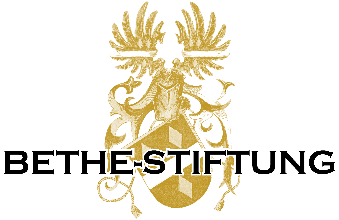 					      ANTRAG						      	 auf Förderung einer Gedenkstättenfahrt		von Geschäftsstelle auszufüllen1. Antragsteller/Antragstellerin   Bankverbindung der Schule (bitte keine private/persönliche angeben)2. Reisedaten   Die Fahrt soll erfolgen in Kooperation3. Teilnehmende und Pädagogische Begleitunga) Teilnehmende gesamt	     (Bitte geben Sie die jeweilige Teilnehmerzahl an)b) Die Teilnehmenden sind in Jahrgangsstufe        c) Pädagogische Begleitung 		(Der Betreuungsschlüssel von 1:15 darf nicht unterschritten werden)Verantwortlichd) Weitere Begleiterinnen und Begleiter4. Pädagogische und psychologische Betreuung der TeilnehmendenDer Aufenthalt in der Gedenkstätte Auschwitz oder eines anderen Vernichtungslagers erfordert auf Seiten der Betreuerinnen und Betreuer ein besonderes Maß an Sensibilität und Empathie. Da die Betreuerinnen und Betreuer die Studienfahrt pädagogisch verantworten, ist eine umfassende Vorbereitung im Umgang mit diesen Lernorten erforderlich.5. Vor- und Nachbereitung der Studienfahrt(Sollten Ihre Ausführungen länger sein, machen Sie diese bitte auf einem gesonderten Blatt)(Sollten Ihre Ausführungen länger sein, machen Sie diese bitte auf einem gesonderten Blatt)6. ProgrammBitte stellen Sie das Programm ausführlich mit Datum und Tageszeit !!! (Vormittag, Nachmittag, Abend), Einzelheiten der Programmpunkte und Ort dar.
(Sollten Ihre Ausführungen länger sein, machen Sie diese bitte auf einem gesonderten Blatt)7. Dokumentation8. Finanzierung
   a) Teilnehmerbeiträge   b) Veranschlagte Kosten in Euro   b) Veranschlagte Einnahmen in Euro c) Zuschüsse in der Vergangenheit9. BestätigungHiermit bestätigen wir, dass die geplanten Maßnahmen wie dargestellt durchgeführt werden. Wir versichern, dass die hier gemachten Angaben vollständig sind und dass alle Fragen wahrheitsgemäß beantwortet wurden. Wir versichern weiterhin, dass im Falle einer Förderung durch die Stiftung Erinnern Ermöglichen bzw. die Bethe-Stiftung die Fördermittel ausschließlich im Sinne der beantragten Maßnahme verwendet werden.Wir versichern insbesondere, alle bereits erfolgten wie künftig erfolgenden Zuschüsse und Zuwendungen Dritter zu der beantragten Maßnahme mitzuteilen. Uns ist bekannt, dass fehlerhafte, falsche oder wahrheitswidrige Angaben sowie eine nicht antragsgemäße Verwendung der Fördergelder die Stiftung Erinnern Ermöglichen bzw. die Bethe-Stiftung zur Rückforderung (auch von Teilbeträgen) der Förderung inkl. der seit dem Tag der Überweisung der Fördersumme gem. §288 BGB fälligen Verzugszinsen auf die zurückgeforderten Gelder berechtigt.Wir verpflichten uns, nach Abschluss der geförderten Maßnahme eine Abrechnung vorzulegen.Wir versichern weiterhin, dass mit der diesem Antrag zugrunde gelegten Teilnehmerzahl und dem Verhältnis zwischen Teilnehmenden und pädagogischen Begleitpersonen der Studienfahrt eine angemessene pädagogische und psychologische Betreuung der Teilnehmer gewährleistet ist.Schließlich erklären wir uns bereit, die von der Bethe-Stiftung geförderte Studienfahrt mit einer angemessenen Pressearbeit zu begleiten.Wir bestätigen, dass wir die Richtlinien zur Förderung von Gedenkstättenfahrten zur Kenntnis genommen haben.Hiermit verpflichte ich mich, den durch die Förderung entstandenen Überschuss an die Teilnehmer zurückzuzahlen und dies ggf. auf Anforderung nachzuweisen.Über alternative Möglichkeiten der Förderung von Gedenkstättenfahrten, v.a. die, die der Kinder- und Jugendplan bietet und dessen Voraussetzung zur Finanzierung sind wir informiert:     JA   NEIN Wir versichern, dass für unsere Studienfahrt kein Antrag gestellt wurde bzw. gestellt werden wird auf Förderung durch öffentliche Mittel, z.B. Kinder- und Jugendplan (KJP).Ministerium für Bildung Rheinland-PfalzMittlere Bleiche 2155116 MainzName, VornameTelefon (mit Vorwahl)Straße HausnummerMobiltelefonPLZ OrtE-Mail-AdresseName der InstitutionTelefon (mit Vorwahl)Straße HausnummerBundeslandPLZ OrtE-Mail-AdresseSchulformSchulformKontoinhaberIBANBankBICAnreise erfolgt amAbreise erfolgt amAn- und Abreise erfolgt mit (Mehrfachnennungen möglich)privatem PKW     Bus     Bahn     Flugzeug Zielort(e) der StudienfahrtZielort(e) der StudienfahrtZielort(e) der StudienfahrtUnterbringung vor Ort (Name der Einrichtung, Anschrift)Unterbringung vor Ort (Name der Einrichtung, Anschrift)Unterbringung vor Ort (Name der Einrichtung, Anschrift)Mit einem Träger der JugendarbeitMit einem Träger der JugendarbeitFalls ja:Name des TrägersMit einer anderen InstitutionFalls ja:Name der InstitutionMit einem ReisebüroFalls ja:Name des ReisebürosTeilnehmende zw. 14 und 17 JahrenTeilnehmende zw. 18 und 25 JahrenTeilnehmende über 25 JahrenName, VornameBerufStraße Hausnr.PLZWohnortGeburtsdatum12345Der/die Verantwortliche ist psychologisch/sozialpädagogisch/seelsorgerlich geschult.Der/die Verantwortliche war schon einmal in einer NS-Gedenkstätte, und zwar in Der/die Verantwortliche war schon einmal in einer NS-Gedenkstätte, und zwar in Beschreiben Sie kurz, in welchem Rahmen der Gedenkstättenbesuch stattgefunden hat (privat, Studienfahrt mit Bildungsprogramm, Führung etc.) Beschreiben Sie kurz, in welchem Rahmen der Gedenkstättenbesuch stattgefunden hat (privat, Studienfahrt mit Bildungsprogramm, Führung etc.) a) In welcher Weise wurde das Thema „Nationalsozialismus“ bereits bearbeitet und verortet?b) Was wollen Sie mit der Gedenkstättenfahrt erreichen (für die Organisation und für die Jugendlichen)?c) Zu welchem Thema findet die Gedenkstättenfahrt statt (roter Faden)?d) In welcher Weise werden die Themen der Gedenkstättenfahrt bei der Vorbereitung konkret behandelt (roter Faden)?e) Wie soll die Nachbereitung der Gedenkstättenfahrt erfolgen? (Art und Umfang; roter Faden)f) Wie beteiligen sich die Jugendlichen an der Vorbereitung und Gestaltung des Projekts?ZeitProgrammpunkteOrt der MaßnahmeWie sollen die bei der Gedenkstättenfahrt, ihrer Vor- und Nachbereitung, gemachten Erfahrungen dokumentiert und der Öffentlichkeit vorgestellt werden?Welcher Teilnehmerbeitrag wird erhoben? (mind. 100,- Euro)      EuroSumme der Teilnehmerbeiträge      EuroUnterkunft und VerpflegungProgrammkostenReisekostenSonstigesSumme der KostenTeilnehmerbeiträgeBeiträge der Schule/des VerbandesZuschuss Dritter (bitte einzeln angeben)1      2      3      4      Beantragte Förderung (bei max. 100,- Euro pro jugendlichem Teilnehmer)Summe der EinnahmenHaben in der Vergangenheit vergleichbare Fahrten stattgefunden?Wurden diese bezuschusst?Falls ja, durch wen und in welcher Höhe? Durch unsJA    NEIN JA    NEIN  Durch      Höhe:       EuroOrt, DatumUnterschrift Antragsteller/AntragstellerinStempel und Unterschrift der Schulleitung(bei Vereinen/Verbänden des Vorsitzenden)